О мероприятиях по совершенствованию профессиональной подготовки, переподготовки и повышению квалификации муниципальных служащих на 2012 год       В целях повышения эффективности муниципальной службы, развития кадрового  потенциала муниципальной службы, на основании Закона РФ №131-ФЗ от 06.10.2003г. «Об общих принципах организации местного самоуправления в Российской Федерации», Устава сельского поселения Тихвинский сельсовет, администрация сельского поселенияПОСТАНОВЛЯЕТ:           1.Утвердить мероприятия по совершенствованию профессиональной подготовки, переподготовки и повышению квалификации муниципальных служащих на 2012 год согласно приложению.Глава администрации сельскогопоселения Тихвинский сельсовет:                                     А.Г.Кондратов.     Приложениек постановлению администрации сельского поселения Тихвинский сельсовет 	      №3от 15.03.2012г.Мероприятия по совершенствованию профессиональной подготовки, переподготовки и повышению квалификации муниципальных служащихна 2012 год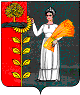 ПОСТАНОВЛЕНИЕАДМИНИСТРАЦИИ СЕЛЬСКОГО ПОСЕЛЕНИЯ ТИХВИНСКИЙ СЕЛЬСОВЕТ ДОБРИНСКОГО МУНИЦИПАЛЬНОГО РАЙОНА ЛИПЕЦКОЙ ОБЛАСТИ  РОССИЙСКОЙ ФЕДЕРАЦИИПОСТАНОВЛЕНИЕАДМИНИСТРАЦИИ СЕЛЬСКОГО ПОСЕЛЕНИЯ ТИХВИНСКИЙ СЕЛЬСОВЕТ ДОБРИНСКОГО МУНИЦИПАЛЬНОГО РАЙОНА ЛИПЕЦКОЙ ОБЛАСТИ  РОССИЙСКОЙ ФЕДЕРАЦИИПОСТАНОВЛЕНИЕАДМИНИСТРАЦИИ СЕЛЬСКОГО ПОСЕЛЕНИЯ ТИХВИНСКИЙ СЕЛЬСОВЕТ ДОБРИНСКОГО МУНИЦИПАЛЬНОГО РАЙОНА ЛИПЕЦКОЙ ОБЛАСТИ  РОССИЙСКОЙ ФЕДЕРАЦИИ        15.03.2012г          Д.Большая Плавица   № 3№п/пМероприятияИсполнитель мероприятияСроки исполненияИсточник финансированияОбъем финансированияТыс.руб.1.234561.Подготовка, переподготовка кадров для органов местного самоуправления по заочной форме обучения (направление на учебу)Администрация сельского поселения2012гБюджет сельского поселения2.Подготовка кадров для органов местного самоуправления по очной форме обучения ( направление на учебу)Администрация сельского поселения2012гБюджет сельского поселения3.Повышение квалификации муниципальных служащих и лиц, замещающих муниципальные должностиАдминистрация сельского поселения2012гБюджет сельского поселения3,04.Изучение передового опыта работы по вопросам муниципального управленияАдминистрация сельского поселения2012гБюджет сельского поселения5.ИТОГО3,0